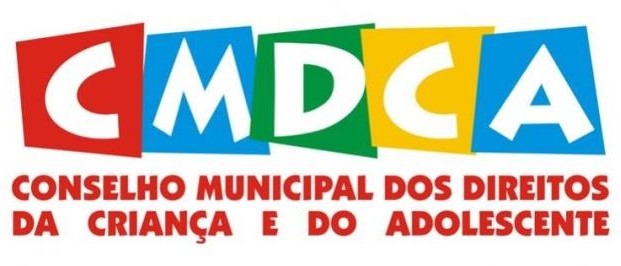 CONSELHO MUNICIPAL DOS DIREITOS DA CRIANÇA E ADOLESCENTE DE VARGEMO Conselho Municipal dos Direitos da Criança e do Adolescente conforme Edital nº002/2019, informa  a nota de prova realizada no dia 14 de Novembro de 2019 e também informa situação das inscritas para concorrer ao cargo de Membro do Conselho Tutelar do Municipio de Vargem – SC.Rita Izabel Alves Presidente CMDCANºNOME NOTASITUAÇÃO001Elisete de Fátima Santana8,5      APTA002Rebeca de Souza Moreira Silva8,5      APTA003Francieli Kunen de Camargo9,0      APTA004Ana Carolina Jorge 7,00     APTA